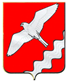 ДУМА МУНИЦИПАЛЬНОГО ОБРАЗОВАНИЯКРАСНОУФИМСКИЙ ОКРУГТРЕТЬЕ ЗАСЕДАНИЕ ШЕСТОГО СОЗЫВАРЕШЕНИЕот 30 ноября 2017 года  № 24г. Красноуфимск В соответствии с Федеральным законом Российской Федерации от 06 октября 2003 года N 131-ФЗ "Об общих принципах организации местного самоуправления в Российской Федерации",  руководствуясь ст. 21, 22  Устава Муниципального образования Красноуфимский округ, Дума Муниципального образования Красноуфимский округРЕШИЛА:Внести изменения  в Положение о представительном органе местного самоуправления - Думе Муниципального образования Красноуфимский округ, утвержденное решением Думы МО Красноуфимский округ «Об утверждении Положения о представительном органе местного самоуправления - Думе Муниципального образования Красноуфимский округ» от 10 марта 2006 г. N 191,изложив его в новой редакции (прилагается).	2. Разместить настоящее решение на официальном сайте МО Красноуфимский округ www.rkruf.ru.3. Контроль исполнения настоящего решения возложить на постоянную депутатскую комиссию по местному самоуправлению и правовому регулированию (Кузнецова Л.В.).Председатель ДумыМуниципального образования Красноуфимский округ	   М.В. БормотоваГлава Муниципального образованияКрасноуфимский округ	  О.В. РяписовПОЛОЖЕНИЕО ПРЕДСТАВИТЕЛЬНОМ ОРГАНЕ МЕСТНОГО САМОУПРАВЛЕНИЯ -ДУМЕ МУНИЦИПАЛЬНОГО ОБРАЗОВАНИЯ КРАСНОУФИМСКИЙ ОКРУГОБЩИЕ ПОЛОЖЕНИЯ1.1. Настоящее Положение разработано на основании Федерального закона "Об общих принципах организации местного самоуправления в Российской Федерации" от 06.10.2003 N 131-ФЗ, Устава муниципального образования Красноуфимский округ, принятого Решением районного Совета МО Красноуфимский район от 24 июня 2005 года N 133.1.2. Положение определяет формирование состава Думы муниципального образования Красноуфимский округ (далее по тексту - Дума), организацию и формы деятельности Думы и ее рабочих органов, осуществление расходов на ее содержание.1.3. Дума является юридическим лицом - муниципальным учреждением (далее - Учреждение), имеет в оперативном управлении обособленное имущество, смету, расчетный и иные счета в банках, может от своего имени приобретать и осуществлять имущественные и неимущественные права, нести обязанности, быть истцом и ответчиком в суде.Полное наименование Учреждения - Дума муниципального образования Красноуфимский округ.Сокращенное наименование Учреждения - Дума МО Красноуфимский округ.Юридический адрес Учреждения - 623336, Свердловская область, Красноуфимский район, д. Приданниково, ул. Первомайская, 1а.1.4. Дума имеет печать со своим полным наименованием, вправе иметь штампы и бланки со своим наименованием.2. ПОРЯДОК ФОРМИРОВАНИЯ СОСТАВА ДУМЫ2.1. Дума является представительным органом муниципального образования, наделенным собственными полномочиями по решению вопросов местного значения городского округа.2.2. Дума осуществляет свои полномочия в случае избрания не менее двух третей от установленной численности депутатов.2.3. Организацию деятельности Думы осуществляет председатель Думы, избранный из числа депутатов представительного органа.2.4. Из числа депутатов Думы избирается председатель Думы и заместитель председателя Думы. Порядок избрания, полномочия председателя Думы и заместителя председателя Думы определяются регламентом Думы.3. СТРУКТУРА ДУМЫ3.1. Дума состоит из 19 депутатов, избираемых на муниципальных выборах на основе всеобщего равного и прямого избирательного права при тайном голосовании сроком на 5 лет. Депутаты осуществляют свои полномочия на непостоянной основе.3.2. Организацию деятельности Думы осуществляет председатель Думы, а в случае его отсутствия заместитель председателя Думы.3.3. Рабочими органами являются председатель Думы, заместитель председателя Думы, комиссии Думы, рабочие группы, аппарат Думы.4. ОРГАНИЗАЦИЯ ДЕЯТЕЛЬНОСТИ ДУМЫ4.1. Порядок организации деятельности Думы определяется Регламентом, принимаемым Думой, который устанавливает периодичность, порядок созыва и проведения заседаний Думы и иных организационных форм ее деятельности, планирования работы, подготовки и принятия правовых актов.4.2. Основной формой деятельности Думы являются заседания.4.3. Заседание Думы правомочно, если на нем присутствует не менее 50 процентов от числа избранных депутатов Думы.4.4. Первое заседание вновь избранной Думы созывается Главой округа в срок не позднее 30 дней со дня избрания Думы в правомочном составе, а именно, в случае избрания не менее двух третей от установленной численности депутатов.4.5. Дума формирует постоянные и временные комитеты или комиссии. Порядок формирования и организация их работы определяются Регламентом Думы и положениями о комитетах или комиссиях, утверждаемыми Думой.4.6. В целях организационного, информационного, правового и материально-технического обеспечения деятельности Думы формируется аппарат Думы.5. ПОЛНОМОЧИЯ, ОСНОВАНИЯ И ПОРЯДОК ПРЕКРАЩЕНИЯПОЛНОМОЧИЙ ДУМЫ5.1. Срок полномочий Думы соответствует сроку полномочий избранных депутатов.5.2. В исключительной компетенции Думы находятся:1) принятие Устава городского округа и внесение в него изменений;2) утверждение местного бюджета и отчета о его исполнении;3) установление, изменение и отмена местных налогов и сборов в соответствии с законодательством Российской Федерации о налогах и сборах;4) принятие планов и программ развития городского округа, утверждение отчетов об их исполнении;5) определение порядка управления и распоряжения имуществом, находящимся в муниципальной собственности;6) определение порядка принятия решений о создании, реорганизации и ликвидации муниципальных предприятий, а также об установлении тарифов на услуги муниципальных предприятий и учреждений, выполнение работ, за исключением случаев, предусмотренных федеральными законами;7) определение порядка участия городского округа в организациях межмуниципального сотрудничества;8) определение порядка материально-технического и организационного обеспечения деятельности органов местного самоуправления;9) контроль за исполнением органами местного самоуправления и должностными лицами местного самоуправления полномочий по решению вопросов местного значения;10) принятие решения об удалении главы МО в отставку.5.3. К полномочиям Думы городского округа также относятся:1) установление официальных символов городского округа;2) утверждение структуры администрации городского округа по представлению главы городского округа;3) введение в действие и прекращение действия местных налогов, установление налоговых льгот по местным налогам, оснований и порядка их применения;4) установление дополнительных оснований и условий предоставления отсрочки и рассрочки уплаты местных налогов, предоставления инвестиционных налоговых кредитов;5) установление квалификационных и иных требований к должностям муниципальной службы;6) установление в соответствии с Градостроительным кодексом Российской Федерации состава, порядка подготовки и утверждения генерального плана городского округа, порядка подготовки изменений и внесения их в генеральный план городского округа, состава и порядка подготовки плана реализации генерального плана городского округа, состава, порядка подготовки и утверждения местных нормативов градостроительного проектирования городского округа, порядка подготовки изменений и внесения их в местные нормативы градостроительного проектирования городского округа;7) утверждение генерального плана городского округа, в том числе внесение изменений в него, по представлению главы городского округа либо уполномоченного органа местного самоуправления;8) принятие решений об учреждении межмуниципальных хозяйственных обществ в форме закрытых акционерных обществ и обществ с ограниченной ответственностью и решений о создании некоммерческих организаций в форме автономных некоммерческих организаций и фондов;9) установление порядка организационно-правового, финансового, материально-технического обеспечения первичных мер пожарной безопасности в границах населенных пунктов городского округа;10) утверждение в соответствии с федеральными законами порядка предоставления, использования земельных участков по представлению главы городского округа либо уполномоченного органа местного самоуправления;11) утверждение тарифов на подключение к системе коммунальной инфраструктуры, тарифов организаций коммунального комплекса на подключение, надбавок к тарифам на товары и услуги организаций коммунального комплекса, надбавок к ценам (тарифам) для потребителей;12) определение порядка привлечения граждан к выполнению на добровольной основе социально значимых для городского округа работ, принятие решения о привлечении граждан к выполнению на добровольной основе социально значимых для городского округа работ в целях решения вопросов местного значения, предусмотренных подпунктами 10, 13, 21, 23, 26 пункта 1 статьи 6 Устава Муниципального образования Красноуфимский округ;13) назначение муниципальных выборов и местного референдума;14) утверждение схемы избирательных округов на территории муниципального образования;15) внесение в Избирательную комиссию Свердловской области инициативы, оформленной в виде нормативного правового акта Думы городского округа, о возложении полномочий избирательной комиссии городского округа на соответствующую территориальную избирательную комиссию;16) внесение в законодательный орган государственной власти Свердловской области в порядке законодательной инициативы предложений, оформленных в виде нормативного правового акта Думы городского округа, об изменении границ городского округа, о преобразовании городского округа;17) учреждение печатного средства массовой информации для опубликования муниципальных правовых актов, обсуждения проектов муниципальных правовых актов по вопросам местного значения, доведения до сведения жителей муниципального образования официальной информации о социально-экономическом и культурном развитии муниципального образования, о развитии его общественной инфраструктуры и иной официальной информации;18) утверждение программ комплексного развития систем коммунальной инфраструктуры городского округа, требования к которым устанавливаются Правительством Российской Федерации;19) утверждение местных нормативов градостроительного проектирования.Иные полномочия Думы городского округа определяются федеральными законами и принимаемыми в соответствии с ними Уставом Свердловской области, законами Свердловской области Уставом Муниципального образования Красноуфимский округ.5.4. Полномочия Думы муниципального образования могут быть прекращены досрочно в порядке и по основаниям, которые предусмотрены Федеральным законом от 06.10.2003 N 131-ФЗ "Об общих принципах организации местного самоуправления в Российской Федерации".5.5 Полномочия Думы могут быть также прекращены в случае:1) принятия Думой городского округа решения о самороспуске.Решение о самороспуске принимается двумя третями голосов от установленной численности депутатов Думы городского округа. Полномочия Думы городского округа прекращаются со дня вступления в силу решения Думы городского округа. Одновременно с принятием указанного решения принимается решение о назначении внеочередных выборов депутатов Думы городского округа;2) принятия судом решения о неправомочности данного состава депутатов Думы городского округа, в том числе в связи со сложением депутатами своих полномочий.Полномочия Думы городского округа прекращаются со дня вступления в законную силу данного судебного решения;3) преобразования городского округа, осуществляемого в соответствии с требованиями Федерального закона от 06.10.2003 N 131-ФЗ "Об общих принципах организации местного самоуправления в Российской Федерации", а также в случае упразднения городского округа;4) нарушения срока издания муниципального правового акта, необходимого для реализации решения, принятого путем прямого волеизъявления граждан городского округа.Полномочия Думы городского округа прекращаются со дня вступления в силу соответствующего закона Свердловской области;5) увеличения численности избирателей муниципального образования более чем на 25 процентов, произошедшего вследствие изменения границ муниципального образования или объединения поселения с городским округом.5.6. В случае досрочного прекращения полномочий Думы городского округа влекущего за собой ее неправомочность, досрочные выборы должны быть проведены не позднее чем через шесть месяцев со дня такого досрочного прекращения полномочий.6. УПРАВЛЕНИЕ УЧРЕЖДЕНИЕМ6.1. Руководство и управление Думой осуществляется в порядке, предусмотренном Уставом Муниципального образования Красноуфимский округ и Регламентом Думы.Председатель Думы городского округа наделяется настоящим Уставом следующими полномочиями:1) представляет Думу городского округа в отношениях с населением городского округа, органами государственной власти, органами и должностными лицами местного самоуправления, учреждениями и организациями независимо от форм собственности;2) обеспечивает взаимодействие Думы городского округа с органами местного самоуправления других муниципальных образований;3) информирует население муниципального образования о деятельности Думы городского округа;4) подписывает правовые акты Думы городского округа;5) организует выполнение правовых актов Думы городского округа в пределах своей компетенции;6) организует работу Думы городского округа, координирует деятельность постоянных и временных комиссий Думы городского округа, дает поручения по вопросам их ведения;7) издает постановления и распоряжения по вопросам организации деятельности Думы городского округа;8) вправе вносить в Думу городского округа проекты правовых актов, принятие которых входит в компетенцию Думы городского округа;9) осуществляет иные полномочия по организации деятельности Думы городского округа в соответствии с федеральными законами и законами Свердловской области.6.2. В случае временного отсутствия или досрочного прекращения полномочий председателя Думы городского округа его полномочия осуществляются заместителем председателя Думы городского округа.7. РАСХОДЫ НА ОБЕСПЕЧЕНИЕ ДЕЯТЕЛЬНОСТИ ДУМЫ7.1 Расходы на обеспечение деятельности Думы осуществляются в соответствии со сметой доходов и расходов за счет средств местного бюджета, направляемых на обеспечение деятельности Думы и депутатов Думы.О внесении изменений в  Положение о представительном органе местного самоуправления - Думе Муниципального образования Красноуфимский округ, утвержденное решением Думы МО Красноуфимский округ от 10 марта 2006 г. N 191